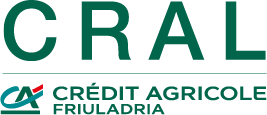                                                      MODULO DI ISCRIZIONEAlla Segreteria del Cral FriuladriaVia Oberdan, 2 – PORDENONEL’iscrizione dovrà pervenire in busta chiusa  ENTRO IL 30 maggio 2018 e da tale data sarà impegnativa**Il/La sottoscritto/a ________________________________________________   **Associato/a:      □ SI      □ NO   □ pensionato    □ dipendente presso la Filiale/Ufficio di ____________________  **matricola___________________**Codice Fiscale ______________________________ **residente a________________________________________ **Via ________________________________  ______ **tel./cell.  _________________________________________      **  Indirizzo mail _________________________________________________________________________________dà la propria adesione al viaggio:MAGICO MYANMAR DAL 04 AL 17 NOVEMBRE 2018Supplemento singola:   □ SI    □ NO                           Assicurazione annullamento  :   □ SI    □ NO                 unitamente a n. _________ FAMILIARI sotto riportati ed unitamente a n. ______ AGGREGATI sotto riportatied  autorizza a bonificare il relativo acconto e saldo  calcolato in base al numero di adesioni raggiunte- all’Agenzia Viaggi organizzatrice alnetto del  contributo del Cral FriulAdria,  addebitando il c/c n. _______________________  presso la Filiale n. ____________ di__________________________________________Eventuali annotazioni (es.indicare intolleranze alimentari, ecc.) ____________________________________________Partenza da:      □ Udine (min 10 pax)            □ Pordenone            □ Padova-uscita autostrada PD Est – Htl Sheraton Dichiara di conoscere ed accettare integralmente il Regolamento dei viaggi del Cral FriulAdria e il programma come proposto ed autorizza il trattamento dei suoi dati personali esclusivamente per comunicazioni tra il Cral  FriulAdria e l’Agenzia Viaggi relativamente al viaggio di cui sopra. In caso di annullamento o mancata partecipazione, il Cral provvederà a recuperare le spese reclamate e la quota del contributo previsto.Si prega cortesemente di compilare il modulo in maniera corretta e completa in stampatello maiuscolo (moduli incompleti verranno restituiti)____________________                               ______________________________(data)	(firma)         Cognome e Nome              Luogo e data di nascitaSupplemento singola (SI/NO)NOTE         Cognome e Nome               Luogo e data di nascitaSupplemento singola (SI/NO)NOTE